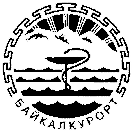 МЕДИЦИНСКАЯ РЕАБИЛИТАЦИЯ ПО ПОЛИСУ ОМС  НА КУРОРТАХ «АРШАН» И «ГОРЯЧИНСК»СКУП РБ "Байкалкурорт" предлагает Вам пройти курс медицинской реабилитации на курортах "Аршан" и "Горячинск". Если у вас есть действующий полис ОБЯЗАТЕЛЬНОГО МЕДИЦИНСКОГО СТРАХОВАНИЯ, приглашаем Вас на наши курорты.Санаторно-курортное  учреждение профсоюзов Республики Бурятия «Байкалкурорт» (курорты «Аршан» и «Горячинск») проводит лечение по полису ОМС (за счет средств обязательного медицинского страхования) на амбулаторном  этапе медицинской реабилитации для пациентов старше 18 лет.- На курорте "Аршан" предлагаем медицинскую реабилитацию для пациентов при болезнях: органов пищеварения, после оперативных вмешательств при болезнях органов пищеварения таких как холецистэктомия (операция на желчном пузыре), резекция желудка, операция на поджелудочной железе, резекция кишечника, органов дыхания, эндокринной системы (сахарный диабет, ожирение).- На курорте "Горячинск" - реабилитация пациентов с заболеваниями и травмами опорно-двигательного аппарата - это переломы, вывихи, артриты, артрозы, в том числе после эндопротезирования суставов, органов дыхания,  женских половых органов, кожи и подкожной клетчатки.Любой житель Российской Федерации, имеющий действующий полис обязательного медицинского страхования при наличии показаний и отсутствии противопоказаний, имеет право получить курс реабилитации в санаторно-курортных условиях - при этом лечение будет бесплатным, а проживание и питание пациент оплачивает самостоятельно.    Срок реабилитации – 14 дней.Оплата проживания и питания осуществляется за счет собственных средств пациента с 01.06.2017г. по 31.08.2017г. по основному прайсукурортов «АРШАН» и «ГОРЯЧИНСК»Для направления на госпитализацию в отделения медицинской реабилитации на курортах «Аршан» и «Горячинск» необходимо:Направление от лечащего врача (участкового врача-терапевта/врача общей практики/врача-гастроэнтеролога поликлиники/врача травматолога-ортопеда поликлиники) на консультацию по форме 057/У. с указанием  курса лечения 14 дней и санатория: Выписку из карты амбулаторного больного или выписку из медицинской карты стационарного больного с указанием основного и сопутствующего заболеваний, результатов клинико-диагностических исследований. Объем клинико-диагностических исследований по приказу МЗ РФ от 22.11.2004 г.№256Общий анализ крови:Общий анализ мочиФлюорографияЭлектрокардиограммаДля женщин заключение гинекологаДля направления в санатории «Аршан», «Саяны» результаты УЗИ/эндоскопии/рентгеноскопии.Для направления в санаторий «Горячинск» заключение травматолога-ортопеда.Из письма № 10-01-13-764/17 от 07.02.2017г. Министерства здравоохранения Республики Бурятия «О возможности проведения медицинской реабилитации в санаторно-курортных условиях»Санаторно-курортное учреждение профсоюзов Республики Бурятия «Байкалкурорт» постановлением Правительства Республики Бурятия от 28.12.2016 №608 «О Программе государственных гарантий бесплатного оказания гражданам медицинской помощи на территории Республики Бурятия на 2017 год и на плановый период 2018 и 2019 годов» в 2017 году включены в Перечень медицинских организаций, участвующих в реализации территориальной программы обязательного медицинского страхования. Приказом Министерства здравоохранения Республики Бурятия от 22.06.2016 №1031-ОД СКУП РБ «Байкалкурорт» включены в Перечень медицинских организаций для проведения мероприятий по медицинской реабилитации на третьем этапе (в амбулаторных условиях). Проведение реабилитации осуществляется на основании направления от лечащего врача медицинской организации, к которой пациент прикреплен. Направление выдается с соблюдением права гражданина на выбор медицинской организации, установленного Федеральным законом «Об основах охраны здоровы граждан в Российской Федерации».В целях привлечения пациентов для получения медицинской реабилитации в санаторно-курортных учреждениях в условиях конкуренции между медицинскими  организациями, участвующими в реализации территориальной программы обязательного медицинского страхования, Министерство здравоохранения Республики Бурятия рекомендует обеспечить комфортные условия для проведения реабилитационных мероприятий, а также, учитывая право гражданина на выбор медицинской организации, установленное статьей 21 Федерального закона «Об основах охраны здоровья граждан в Российской Федерации», обеспечить взаимодействие с амбулаторно-поликлиническими учреждениями республики и организовать информирование  граждан о предлагаемых услугах. Санатории "Аршан", «Саяны» и "Горячинск" принимают пациентов на медицинскую реабилитацию УЖЕ СЕЙЧАС!!!Общие противопоказания для медицинской реабилитациив условиях санаторно-курортной организации1. Заболевания в острой и подострой стадии, в том числе острые инфекционные заболевания до окончания периода изоляции.2. Заболевания, передающиеся половым путем.3. Хронические заболевания в стадии обострения.4. Бактерионосительство инфекционных заболеваний.5. Заразные болезни глаз и кожи.6. Паразитарные заболевания.7. Заболевания, сопровождающиеся стойким болевым синдромом, требующим постоянного приема наркотических средств и психотропных веществ, включенных в списки I и II Перечня наркотических средств, психотропных веществ и их прекурсоров, подлежащих контролю в Российской Федерации <1>, зарегистрированных в качестве лекарственных препаратов.8. Туберкулез любой локализации в активной стадии (для санаторно-курортных организаций нетуберкулезного профиля).9. Новообразования неуточненного характера (при отсутствии письменного подтверждения в медицинской документации пациента о том, что пациент (законный представитель пациента) предупрежден о возможных рисках, связанных с осложнениями заболевания в связи с санаторно-курортным лечением).10. Злокачественные новообразования, требующие противоопухолевого лечения, в том числе проведения химиотерапии.11. Эпилепсия с текущими приступами, в том числе резистентная к проводимому лечению.12. Эпилепсия с ремиссией менее 6 месяцев (для санаторно-курортных организаций не психоневрологического профиля).13. Психические расстройства и расстройства поведения в состоянии обострения или нестойкой ремиссии, в том числе представляющие опасность для пациента и окружающих.14. Психические расстройства и расстройства поведения, вызванные употреблением психоактивных веществ.15. Кахексия любого происхождения.16. Больной не обслуживает себя сам или самообслуживание затруднено. Функциональный дефицит средний и выраженный.Согласование даты консультации и последующего курса лечения по телефонам или по электронной почте:СКУП РБ «Байкалкурорт»  г. Улан-Удэ, ул. Коммунистическая, 49.   тел:+7 (3012), 21-57-98, 216169, 21-59-68.  e-mail: baikalkurort@yandex.ru  Курорт «Горячинск»  Республика Бурятия,  Прибайкальский район, с. Горячинск,ул. Октябрьская,9, -  санаторий «Горячинск»  +7(30144)55-195, e-mail:  gorfoms@gmail.comКурорт «Аршан» Республика Бурятия, Тункинский район, пос. Аршан, ул. Трактовая, 8, -  санаторий «Аршан» тел:  +7(30147) 97-745, 97-316, e-mail: arshanfoms@gmail.com -  санаторий «Саяны» тел: +7(30147) 97-760, 97-316,  e-mail:  arshanfoms@gmail.comБесплатный звонок  по России на курорт «Аршан» по номеру : 8 -800- 100- 48-58Санаторно-курортное учреждение профсоюзов Республики Бурятия «Б А Й К А Л К У Р О Р Т»670001 г. Улан-Удэ, ул. Коммунистическая 49,тел/факс:  (3012) 21-64-98   e-mail: bkurort@ya.ru ИНН: 0323000209, КПП: 032601001 ОКПО: 02591301ОГРН: 1020300970502: ОКОГУ: 49014